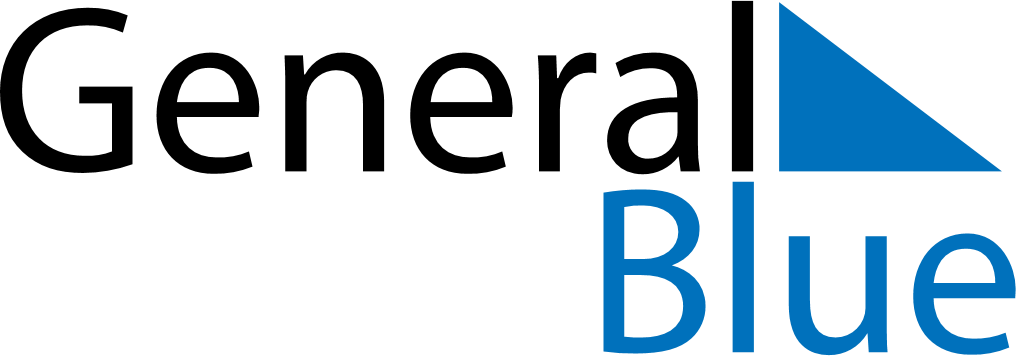 June 2024June 2024June 2024June 2024June 2024June 2024June 2024Bushnell, Florida, United StatesBushnell, Florida, United StatesBushnell, Florida, United StatesBushnell, Florida, United StatesBushnell, Florida, United StatesBushnell, Florida, United StatesBushnell, Florida, United StatesSundayMondayMondayTuesdayWednesdayThursdayFridaySaturday1Sunrise: 6:30 AMSunset: 8:21 PMDaylight: 13 hours and 50 minutes.23345678Sunrise: 6:30 AMSunset: 8:22 PMDaylight: 13 hours and 51 minutes.Sunrise: 6:30 AMSunset: 8:22 PMDaylight: 13 hours and 52 minutes.Sunrise: 6:30 AMSunset: 8:22 PMDaylight: 13 hours and 52 minutes.Sunrise: 6:30 AMSunset: 8:23 PMDaylight: 13 hours and 52 minutes.Sunrise: 6:30 AMSunset: 8:23 PMDaylight: 13 hours and 53 minutes.Sunrise: 6:30 AMSunset: 8:24 PMDaylight: 13 hours and 54 minutes.Sunrise: 6:30 AMSunset: 8:24 PMDaylight: 13 hours and 54 minutes.Sunrise: 6:29 AMSunset: 8:25 PMDaylight: 13 hours and 55 minutes.910101112131415Sunrise: 6:29 AMSunset: 8:25 PMDaylight: 13 hours and 55 minutes.Sunrise: 6:29 AMSunset: 8:25 PMDaylight: 13 hours and 56 minutes.Sunrise: 6:29 AMSunset: 8:25 PMDaylight: 13 hours and 56 minutes.Sunrise: 6:29 AMSunset: 8:26 PMDaylight: 13 hours and 56 minutes.Sunrise: 6:29 AMSunset: 8:26 PMDaylight: 13 hours and 56 minutes.Sunrise: 6:30 AMSunset: 8:27 PMDaylight: 13 hours and 57 minutes.Sunrise: 6:30 AMSunset: 8:27 PMDaylight: 13 hours and 57 minutes.Sunrise: 6:30 AMSunset: 8:27 PMDaylight: 13 hours and 57 minutes.1617171819202122Sunrise: 6:30 AMSunset: 8:28 PMDaylight: 13 hours and 57 minutes.Sunrise: 6:30 AMSunset: 8:28 PMDaylight: 13 hours and 57 minutes.Sunrise: 6:30 AMSunset: 8:28 PMDaylight: 13 hours and 57 minutes.Sunrise: 6:30 AMSunset: 8:28 PMDaylight: 13 hours and 58 minutes.Sunrise: 6:30 AMSunset: 8:28 PMDaylight: 13 hours and 58 minutes.Sunrise: 6:30 AMSunset: 8:29 PMDaylight: 13 hours and 58 minutes.Sunrise: 6:31 AMSunset: 8:29 PMDaylight: 13 hours and 58 minutes.Sunrise: 6:31 AMSunset: 8:29 PMDaylight: 13 hours and 58 minutes.2324242526272829Sunrise: 6:31 AMSunset: 8:29 PMDaylight: 13 hours and 58 minutes.Sunrise: 6:31 AMSunset: 8:29 PMDaylight: 13 hours and 58 minutes.Sunrise: 6:31 AMSunset: 8:29 PMDaylight: 13 hours and 58 minutes.Sunrise: 6:32 AMSunset: 8:30 PMDaylight: 13 hours and 57 minutes.Sunrise: 6:32 AMSunset: 8:30 PMDaylight: 13 hours and 57 minutes.Sunrise: 6:32 AMSunset: 8:30 PMDaylight: 13 hours and 57 minutes.Sunrise: 6:33 AMSunset: 8:30 PMDaylight: 13 hours and 57 minutes.Sunrise: 6:33 AMSunset: 8:30 PMDaylight: 13 hours and 56 minutes.30Sunrise: 6:33 AMSunset: 8:30 PMDaylight: 13 hours and 56 minutes.